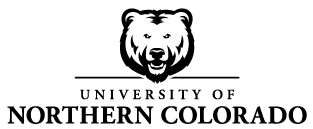 HONORS PROGRAM Experiential Learning Option POST-Experience FormFor information on guidelines and a list of materials to be submitted upon completion, see the Honors Program Handbook- http://www.unco.edu/hsl/honors/forms.html. Please contact the Honors Program office at (970) 351-2940 with any questions.Check the option being used for Honors Requirements:International Student Exchange (ISE or ISA programs)Study Abroad (Faculty led or single course based programs)National Student ExchangeInternshipStudent TeachingField Experience/PracticumComplete all fields that apply to your option: Name:	Bear Number:					Course Name/Number (if applicable):								Program (e.g. ISA, Summer at Sea)			Semester/Year:			Location(s) of placement								University abroad or Teaching School name (if applicable):					Instructor (if applicable)					Supervisor:				Submission Check-listReflection (may be submitted to honors@unco.edu) - either essay, powerpoint, blog or video.Updated ResumeI completed the experiential option listed, and completed all of the requirements per the UNC Honors Program Handbook. Student Signature:  								Date			FOR OFFICE USE ONLY:Logged in Access. Date		Course adjustment form completed & faxed to Registrar. Date		Option appears in student’s Degree Works. Date checked:			